AufnahmeantragIch beantrage meine Aufnahme als Mitglied in die Deutsch Langhaar Gruppe Weser-Ems e. V.Ich erkenne die Satzung des Vereins Deutsch Langhaar Gruppe Weser-Ems e. V. sowie die Satzungen, Zuchtordnung und alle weiteren Ordnungen von DLV, des JGHV und des VDH an. Ein Exemplar der Zuchtordnung habe ich erhalten. Ich versichere, dass ich jagdscheinberechtigt bin und nicht gewerbsmäßig Hundehandel betreibe. Mit meiner Unterschrift wird ausdrücklich die Kenntnisnahme und Geltung der datenschutzrechtlichen Hinweise für personenbezogene Daten auf der Homepage bestätigt. Ich willige in die dort aufgezeigte Verarbeitung der in diesem Formular gemachten Angaben bis auf ausdrücklichen Widerruf ein.______________________________________________________________________________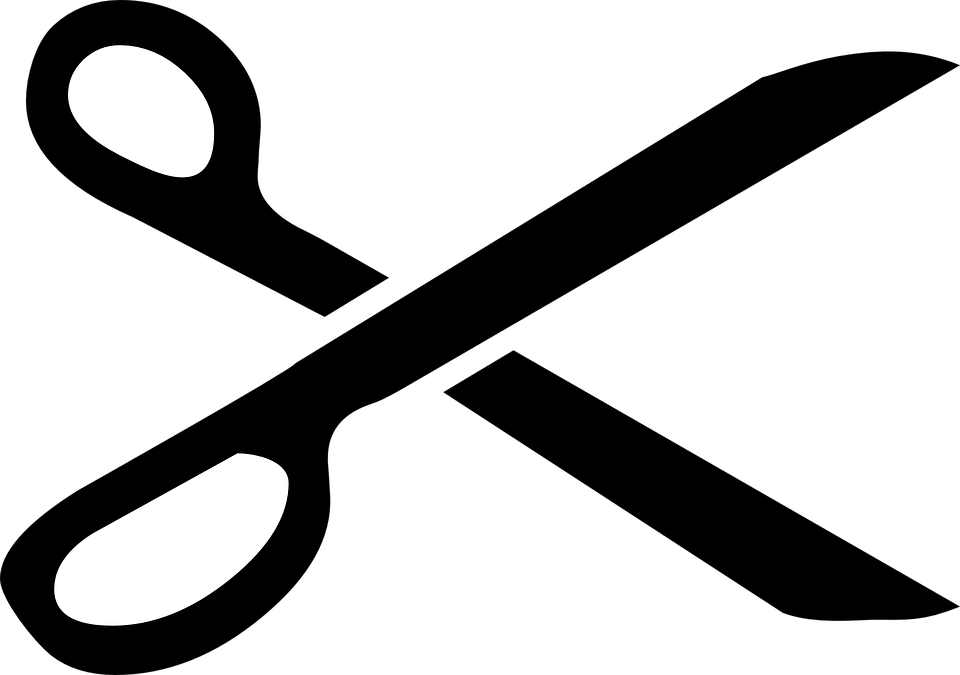 AbbuchungsauftragHiermit ermächtige ich widerruflich dieDeutsch Langhaar Gruppe Weser-Ems e. V.jeweils zum 15.01. eines jeden Jahres, erstmalig für das Jahr  meinen Jahresbeitrag im Lastschriftverfahren von meinem Konto einzuziehen. Nach Aufnahme vor dem 01.09. wird der Jahresbeitrag für das laufende Jahr direkt eingezogen.Vor- und ZunameGeburtsdatumStraßeTelefonPLZ und OrtMobilE-Mail-AdresseBerufOrt und DatumUnterschriftIBANBankBICVor- und ZunameStraßePLZ und OrtOrt und DatumUnterschrift